Что рисовать с детьми 2-3 летУсловия рисованияПервое обязательное условие – маленькая мотивирующая история.Жила-поживала машинка (игрушка-зверюшка, куколка…). Однажды захотелось ей погулять. Вышла на улицу из гаража (дома, норки…), а везде болото. Давай нарисуем ей дорожку?Второе обязательное условие – обыгрывание нарисованного. Обыгрывать можно только высохшие рисунки. Сушите их феном, если малыш не боится его "жужжания".Время занятия обычное: 10 минут. Как в детском саду. Примерно через это время Мишенька говорит: "Я устал". Встаёт и уходит. Заставлять работать дополнительно малыша этого возраста бесполезно. Так что всё планируемое на занятии стремимся уложить минут в 10.Темы для рисованияСразу уточняем: предполагается работа совместная. Что-то мы уже нарисовали, что-то только планируется.Полезно иногда давать свободное рисование. краски не в баночках, а на палитре. Так минимизируем потери, потому что краски будут перемешаны и станут оттенками приятного болотного цвета. Свободу не ограничивать в пределах листа (лучше большого). Обязательно обсудить итоги творчества, даже если это большая клякса. Для взрослого клякса, а малыш видит целую историю.И ещё правило для желающих сразу идеала. Всё начинается с одного неуверенного с поддержкой шага1. Дорожки вертикальные.Кисть широкая (чтобы маленькая машинка проехала). Краски одного или всех основных цветов. Рисуя комментируем: "Дорожка (цвет) начинается вверху и бежит вниз".2. Дорожки горизонтальные.Аналогично вертикальным. Ездить может машинка, передвигаться любая мелкая игрушка-зверушка. Благодаря разным вариантам обыгрывания, можно дорожки рисовать много раз, разного цвета, ширины, протяжённости. Только не подряд, а чередуя с другими рисунками. Чтобы не надоело.3. Волнистая дорожка.Не уверена, что получится, но попробуем нарисовать.4. Лето.Солнце (круг), трава (вертикальные линии внизу листа), ягоды, цветы (разного цвета примакиванием или тычками). Рисование линий-травинок: ставим точку, ребёнок из неё ведёт линию вниз.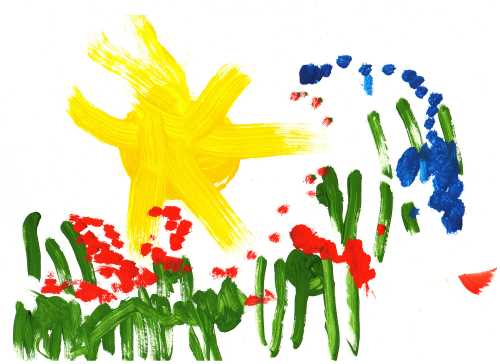 5. Праздник.Цветные шарики. Круги и овалы разного цвета. Фломастером дорисовать ниточки.6. Дождик.Тема: небо-земля (верх-низ). Сперва смотрим за окно (мы - со второго этажа). Где там небо вверху, а цветы внизу.Рисунок: на небе туча (горизонтальные линии), на земле цветы (кружки разного цвета). Из тучки капают капельки-дождинки на землю, чтобы цветочки (разноцветные округлые формы) водички попили. Вариант: на земле лужицы. Много капелек накапало. Пойдём по лужам ходить.Если ворс на кисточке мягкий, дождинки рисуем примакиванием. У нас кисточка щетинка из хозяйственного магазина. Она выдерживает Мишенькины тычки. Рисуя тычками, малыши сосредотачивают дождинки (цветы, ягоды...) обычно в одном месте. Полезно показывать пустое пространство на рисунке и говорить: "А здесь дождик ещё не прошёл".5. Сказки. «Колобок».Рисуем колобка с ручками (считаем пальчики), глазками, ротиком в верхнем левом углу листа. (Вообще всё нарисованное считаем). От него дорожка с последовательно повстречавшимися зверями.Зверей рисуем схематично, только головы: заяц – круг с длинными ушками, волк – круг с зубастой пастью, медведь – овал, приплюснутый сверху-снизу, с круглыми ушками, лиса – треугольник с треугольными же ушками. Обратить внимание ребёнка на особенности зверей: ушки длинные, круглые, острые.6. Сказки. «Теремок».Верх листа: рисуем теремок – прямоугольник (стены), треугольник (крыша), квадрат (окно). Зверушки будут нарисованы внизу все в рядок. Рассказываем сказку и одновременно рисуем. Выглядит примерно так.Давай нарисуем сказку про теремок? Стоит в поле теремок. У него есть стенки (вертикальные линии), пол, потолок (горизонтальные линии). И так далее.Тут варианты: рисуем рукой ребёнка или на отдельном листе, показывая пример, как я могу (это для ребят постарше). Вариант зависит от умений малыша.